Firma:Firma:Betriebsanweisunggemäß §§ 4, 9, 12 ArbSchG, § 9 BetrSichV, § 3 VSG 1.1Betriebsanweisunggemäß §§ 4, 9, 12 ArbSchG, § 9 BetrSichV, § 3 VSG 1.1Betriebsanweisunggemäß §§ 4, 9, 12 ArbSchG, § 9 BetrSichV, § 3 VSG 1.1Betriebsanweisunggemäß §§ 4, 9, 12 ArbSchG, § 9 BetrSichV, § 3 VSG 1.1Betriebsanweisunggemäß §§ 4, 9, 12 ArbSchG, § 9 BetrSichV, § 3 VSG 1.1Firma:Firma:Freischneider Freischneider Freischneider Freischneider Freischneider Gefahren für den MenschenGefahren für den MenschenGefahren für den MenschenGefahren für den MenschenGefahren für den MenschenGefahren für den MenschenGefahren für den MenschenGefahren durch den Aufenthalt im GefahrenbereichGefahren durch rotierende Werkzeuge (Schnittverletzungen)Gefahren durch wegschleudernde TeileGefahren durch Lärm und AbgaseGefahren durch VibrationenGefahren durch den Aufenthalt im GefahrenbereichGefahren durch rotierende Werkzeuge (Schnittverletzungen)Gefahren durch wegschleudernde TeileGefahren durch Lärm und AbgaseGefahren durch VibrationenGefahren durch den Aufenthalt im GefahrenbereichGefahren durch rotierende Werkzeuge (Schnittverletzungen)Gefahren durch wegschleudernde TeileGefahren durch Lärm und AbgaseGefahren durch VibrationenGefahren durch den Aufenthalt im GefahrenbereichGefahren durch rotierende Werkzeuge (Schnittverletzungen)Gefahren durch wegschleudernde TeileGefahren durch Lärm und AbgaseGefahren durch VibrationenGefahren durch den Aufenthalt im GefahrenbereichGefahren durch rotierende Werkzeuge (Schnittverletzungen)Gefahren durch wegschleudernde TeileGefahren durch Lärm und AbgaseGefahren durch VibrationenGefahren durch den Aufenthalt im GefahrenbereichGefahren durch rotierende Werkzeuge (Schnittverletzungen)Gefahren durch wegschleudernde TeileGefahren durch Lärm und AbgaseGefahren durch Vibrationen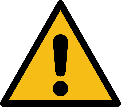 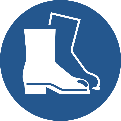 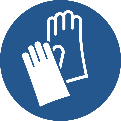 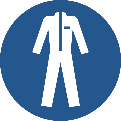 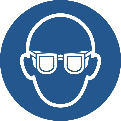 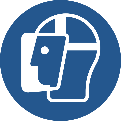 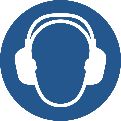 	Schutzmaßnahmen und Verhaltensregeln	Schutzmaßnahmen und Verhaltensregeln	Schutzmaßnahmen und Verhaltensregeln	Schutzmaßnahmen und Verhaltensregeln	Schutzmaßnahmen und Verhaltensregeln	Schutzmaßnahmen und VerhaltensregelnZulässigkeit von Alleinarbeit:      (Ergebnis der arbeitsortbezogenen Gefährdungsbeurteilung)PSA: Gehörschutz (auch bei Akkugeräten), Gesichtsschutz, Schutzbrille (zusätzlich zum Gesichtsschutz), geschlossene Arbeitskleidung, Sicherheitsschuhe und Schutzhandschuhe tragen.Vor Inbetriebnahme Werkzeuge sowie Funktion und Vollständigkeit der Sicherheits- und Schutzeinrichtungen kontrollieren.Bedienung des Freischneiders nur durch unterwiesene, fachkundige Person.Personen unter 15 Jahren dürfen nicht mit Freischneidern arbeiten – Personen unter 18 Jahren nur zu Ausbildungszwecken und unter fachkundiger Aufsicht.Beim Betanken Sicherheitsfüllstutzen verwenden und nicht rauchen.Benzolarme Sonderkraftstoffe verwenden.Vor Arbeitsbeginn Tragegurt auf Körpermaße einstellen.Beim Starten ist das Gerät fest abzustützen.Maschine mit beiden Händen führen.Auf sicheren Stand achten.Beim Schneiden auf Fremdkörper achten und diese entfernen.Sicherheitsabstand einhalten (mind. 5 m, im öffentlichen Bereich mind. 15 m).Maschine nur mit Werkzeugschutz transportieren.Akku beim Transport aus dem Gerät nehmen.Zulässigkeit von Alleinarbeit:      (Ergebnis der arbeitsortbezogenen Gefährdungsbeurteilung)PSA: Gehörschutz (auch bei Akkugeräten), Gesichtsschutz, Schutzbrille (zusätzlich zum Gesichtsschutz), geschlossene Arbeitskleidung, Sicherheitsschuhe und Schutzhandschuhe tragen.Vor Inbetriebnahme Werkzeuge sowie Funktion und Vollständigkeit der Sicherheits- und Schutzeinrichtungen kontrollieren.Bedienung des Freischneiders nur durch unterwiesene, fachkundige Person.Personen unter 15 Jahren dürfen nicht mit Freischneidern arbeiten – Personen unter 18 Jahren nur zu Ausbildungszwecken und unter fachkundiger Aufsicht.Beim Betanken Sicherheitsfüllstutzen verwenden und nicht rauchen.Benzolarme Sonderkraftstoffe verwenden.Vor Arbeitsbeginn Tragegurt auf Körpermaße einstellen.Beim Starten ist das Gerät fest abzustützen.Maschine mit beiden Händen führen.Auf sicheren Stand achten.Beim Schneiden auf Fremdkörper achten und diese entfernen.Sicherheitsabstand einhalten (mind. 5 m, im öffentlichen Bereich mind. 15 m).Maschine nur mit Werkzeugschutz transportieren.Akku beim Transport aus dem Gerät nehmen.Zulässigkeit von Alleinarbeit:      (Ergebnis der arbeitsortbezogenen Gefährdungsbeurteilung)PSA: Gehörschutz (auch bei Akkugeräten), Gesichtsschutz, Schutzbrille (zusätzlich zum Gesichtsschutz), geschlossene Arbeitskleidung, Sicherheitsschuhe und Schutzhandschuhe tragen.Vor Inbetriebnahme Werkzeuge sowie Funktion und Vollständigkeit der Sicherheits- und Schutzeinrichtungen kontrollieren.Bedienung des Freischneiders nur durch unterwiesene, fachkundige Person.Personen unter 15 Jahren dürfen nicht mit Freischneidern arbeiten – Personen unter 18 Jahren nur zu Ausbildungszwecken und unter fachkundiger Aufsicht.Beim Betanken Sicherheitsfüllstutzen verwenden und nicht rauchen.Benzolarme Sonderkraftstoffe verwenden.Vor Arbeitsbeginn Tragegurt auf Körpermaße einstellen.Beim Starten ist das Gerät fest abzustützen.Maschine mit beiden Händen führen.Auf sicheren Stand achten.Beim Schneiden auf Fremdkörper achten und diese entfernen.Sicherheitsabstand einhalten (mind. 5 m, im öffentlichen Bereich mind. 15 m).Maschine nur mit Werkzeugschutz transportieren.Akku beim Transport aus dem Gerät nehmen.Zulässigkeit von Alleinarbeit:      (Ergebnis der arbeitsortbezogenen Gefährdungsbeurteilung)PSA: Gehörschutz (auch bei Akkugeräten), Gesichtsschutz, Schutzbrille (zusätzlich zum Gesichtsschutz), geschlossene Arbeitskleidung, Sicherheitsschuhe und Schutzhandschuhe tragen.Vor Inbetriebnahme Werkzeuge sowie Funktion und Vollständigkeit der Sicherheits- und Schutzeinrichtungen kontrollieren.Bedienung des Freischneiders nur durch unterwiesene, fachkundige Person.Personen unter 15 Jahren dürfen nicht mit Freischneidern arbeiten – Personen unter 18 Jahren nur zu Ausbildungszwecken und unter fachkundiger Aufsicht.Beim Betanken Sicherheitsfüllstutzen verwenden und nicht rauchen.Benzolarme Sonderkraftstoffe verwenden.Vor Arbeitsbeginn Tragegurt auf Körpermaße einstellen.Beim Starten ist das Gerät fest abzustützen.Maschine mit beiden Händen führen.Auf sicheren Stand achten.Beim Schneiden auf Fremdkörper achten und diese entfernen.Sicherheitsabstand einhalten (mind. 5 m, im öffentlichen Bereich mind. 15 m).Maschine nur mit Werkzeugschutz transportieren.Akku beim Transport aus dem Gerät nehmen.Zulässigkeit von Alleinarbeit:      (Ergebnis der arbeitsortbezogenen Gefährdungsbeurteilung)PSA: Gehörschutz (auch bei Akkugeräten), Gesichtsschutz, Schutzbrille (zusätzlich zum Gesichtsschutz), geschlossene Arbeitskleidung, Sicherheitsschuhe und Schutzhandschuhe tragen.Vor Inbetriebnahme Werkzeuge sowie Funktion und Vollständigkeit der Sicherheits- und Schutzeinrichtungen kontrollieren.Bedienung des Freischneiders nur durch unterwiesene, fachkundige Person.Personen unter 15 Jahren dürfen nicht mit Freischneidern arbeiten – Personen unter 18 Jahren nur zu Ausbildungszwecken und unter fachkundiger Aufsicht.Beim Betanken Sicherheitsfüllstutzen verwenden und nicht rauchen.Benzolarme Sonderkraftstoffe verwenden.Vor Arbeitsbeginn Tragegurt auf Körpermaße einstellen.Beim Starten ist das Gerät fest abzustützen.Maschine mit beiden Händen führen.Auf sicheren Stand achten.Beim Schneiden auf Fremdkörper achten und diese entfernen.Sicherheitsabstand einhalten (mind. 5 m, im öffentlichen Bereich mind. 15 m).Maschine nur mit Werkzeugschutz transportieren.Akku beim Transport aus dem Gerät nehmen.Zulässigkeit von Alleinarbeit:      (Ergebnis der arbeitsortbezogenen Gefährdungsbeurteilung)PSA: Gehörschutz (auch bei Akkugeräten), Gesichtsschutz, Schutzbrille (zusätzlich zum Gesichtsschutz), geschlossene Arbeitskleidung, Sicherheitsschuhe und Schutzhandschuhe tragen.Vor Inbetriebnahme Werkzeuge sowie Funktion und Vollständigkeit der Sicherheits- und Schutzeinrichtungen kontrollieren.Bedienung des Freischneiders nur durch unterwiesene, fachkundige Person.Personen unter 15 Jahren dürfen nicht mit Freischneidern arbeiten – Personen unter 18 Jahren nur zu Ausbildungszwecken und unter fachkundiger Aufsicht.Beim Betanken Sicherheitsfüllstutzen verwenden und nicht rauchen.Benzolarme Sonderkraftstoffe verwenden.Vor Arbeitsbeginn Tragegurt auf Körpermaße einstellen.Beim Starten ist das Gerät fest abzustützen.Maschine mit beiden Händen führen.Auf sicheren Stand achten.Beim Schneiden auf Fremdkörper achten und diese entfernen.Sicherheitsabstand einhalten (mind. 5 m, im öffentlichen Bereich mind. 15 m).Maschine nur mit Werkzeugschutz transportieren.Akku beim Transport aus dem Gerät nehmen.Verhalten bei StörungenVerhalten bei StörungenVerhalten bei StörungenVerhalten bei StörungenVerhalten bei StörungenVerhalten bei StörungenVerhalten bei StörungenBei Betriebsstörungen den Kraftantrieb abstellen und Stillstand aller Maschinenteile abwarten. Bei Störungen des Antriebs ggf. heiße Maschinenteile abkühlen lassen.Beim Arbeiten am Werkzeug immer Schutzhandschuhe tragen.Vorgesetzte informieren.Entstörungsarbeiten dürfen nur von fachkundigen Personen durchgeführt werden.Bei Betriebsstörungen den Kraftantrieb abstellen und Stillstand aller Maschinenteile abwarten. Bei Störungen des Antriebs ggf. heiße Maschinenteile abkühlen lassen.Beim Arbeiten am Werkzeug immer Schutzhandschuhe tragen.Vorgesetzte informieren.Entstörungsarbeiten dürfen nur von fachkundigen Personen durchgeführt werden.Bei Betriebsstörungen den Kraftantrieb abstellen und Stillstand aller Maschinenteile abwarten. Bei Störungen des Antriebs ggf. heiße Maschinenteile abkühlen lassen.Beim Arbeiten am Werkzeug immer Schutzhandschuhe tragen.Vorgesetzte informieren.Entstörungsarbeiten dürfen nur von fachkundigen Personen durchgeführt werden.Bei Betriebsstörungen den Kraftantrieb abstellen und Stillstand aller Maschinenteile abwarten. Bei Störungen des Antriebs ggf. heiße Maschinenteile abkühlen lassen.Beim Arbeiten am Werkzeug immer Schutzhandschuhe tragen.Vorgesetzte informieren.Entstörungsarbeiten dürfen nur von fachkundigen Personen durchgeführt werden.Bei Betriebsstörungen den Kraftantrieb abstellen und Stillstand aller Maschinenteile abwarten. Bei Störungen des Antriebs ggf. heiße Maschinenteile abkühlen lassen.Beim Arbeiten am Werkzeug immer Schutzhandschuhe tragen.Vorgesetzte informieren.Entstörungsarbeiten dürfen nur von fachkundigen Personen durchgeführt werden.Bei Betriebsstörungen den Kraftantrieb abstellen und Stillstand aller Maschinenteile abwarten. Bei Störungen des Antriebs ggf. heiße Maschinenteile abkühlen lassen.Beim Arbeiten am Werkzeug immer Schutzhandschuhe tragen.Vorgesetzte informieren.Entstörungsarbeiten dürfen nur von fachkundigen Personen durchgeführt werden.Bei Betriebsstörungen den Kraftantrieb abstellen und Stillstand aller Maschinenteile abwarten. Bei Störungen des Antriebs ggf. heiße Maschinenteile abkühlen lassen.Beim Arbeiten am Werkzeug immer Schutzhandschuhe tragen.Vorgesetzte informieren.Entstörungsarbeiten dürfen nur von fachkundigen Personen durchgeführt werden.	Verhalten bei Unfällen, Erste Hilfe	Verhalten bei Unfällen, Erste Hilfe	Verhalten bei Unfällen, Erste Hilfe	Verhalten bei Unfällen, Erste Hilfe	Verhalten bei Unfällen, Erste HilfeNotruf 112Notruf 112Standort Telefon:Ersthelfer:Ersthelfer:Ersthelfer:Standort Verbandkasten:
     Standort Verbandkasten:
     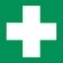 Ruhe bewahren, Unfallstelle sichern, eigene Sicherheit beachten!Notruf veranlassen (112)!Maschine abschalten und Verletzten ggf. aus dem Gefahrenbereich retten!Erste Hilfe leisten!Vitalfunktionen prüfen und lebensrettende Maßnahmen (Seitenlage, Wiederbelebung usw.) einleiten.Bei bedrohlichen Blutungen: Verletztes Körperteil wenn möglich hochhalten und Blutung stillen (Tuch auf die Wundstelle drücken, ggf. Druckverband anlegen). Entstehungsbrände mit geeignetem Löschmittel bekämpfen – Notruf 112!Ruhe bewahren, Unfallstelle sichern, eigene Sicherheit beachten!Notruf veranlassen (112)!Maschine abschalten und Verletzten ggf. aus dem Gefahrenbereich retten!Erste Hilfe leisten!Vitalfunktionen prüfen und lebensrettende Maßnahmen (Seitenlage, Wiederbelebung usw.) einleiten.Bei bedrohlichen Blutungen: Verletztes Körperteil wenn möglich hochhalten und Blutung stillen (Tuch auf die Wundstelle drücken, ggf. Druckverband anlegen). Entstehungsbrände mit geeignetem Löschmittel bekämpfen – Notruf 112!Ruhe bewahren, Unfallstelle sichern, eigene Sicherheit beachten!Notruf veranlassen (112)!Maschine abschalten und Verletzten ggf. aus dem Gefahrenbereich retten!Erste Hilfe leisten!Vitalfunktionen prüfen und lebensrettende Maßnahmen (Seitenlage, Wiederbelebung usw.) einleiten.Bei bedrohlichen Blutungen: Verletztes Körperteil wenn möglich hochhalten und Blutung stillen (Tuch auf die Wundstelle drücken, ggf. Druckverband anlegen). Entstehungsbrände mit geeignetem Löschmittel bekämpfen – Notruf 112!Ruhe bewahren, Unfallstelle sichern, eigene Sicherheit beachten!Notruf veranlassen (112)!Maschine abschalten und Verletzten ggf. aus dem Gefahrenbereich retten!Erste Hilfe leisten!Vitalfunktionen prüfen und lebensrettende Maßnahmen (Seitenlage, Wiederbelebung usw.) einleiten.Bei bedrohlichen Blutungen: Verletztes Körperteil wenn möglich hochhalten und Blutung stillen (Tuch auf die Wundstelle drücken, ggf. Druckverband anlegen). Entstehungsbrände mit geeignetem Löschmittel bekämpfen – Notruf 112!Ruhe bewahren, Unfallstelle sichern, eigene Sicherheit beachten!Notruf veranlassen (112)!Maschine abschalten und Verletzten ggf. aus dem Gefahrenbereich retten!Erste Hilfe leisten!Vitalfunktionen prüfen und lebensrettende Maßnahmen (Seitenlage, Wiederbelebung usw.) einleiten.Bei bedrohlichen Blutungen: Verletztes Körperteil wenn möglich hochhalten und Blutung stillen (Tuch auf die Wundstelle drücken, ggf. Druckverband anlegen). Entstehungsbrände mit geeignetem Löschmittel bekämpfen – Notruf 112!Ruhe bewahren, Unfallstelle sichern, eigene Sicherheit beachten!Notruf veranlassen (112)!Maschine abschalten und Verletzten ggf. aus dem Gefahrenbereich retten!Erste Hilfe leisten!Vitalfunktionen prüfen und lebensrettende Maßnahmen (Seitenlage, Wiederbelebung usw.) einleiten.Bei bedrohlichen Blutungen: Verletztes Körperteil wenn möglich hochhalten und Blutung stillen (Tuch auf die Wundstelle drücken, ggf. Druckverband anlegen). Entstehungsbrände mit geeignetem Löschmittel bekämpfen – Notruf 112!Ruhe bewahren, Unfallstelle sichern, eigene Sicherheit beachten!Notruf veranlassen (112)!Maschine abschalten und Verletzten ggf. aus dem Gefahrenbereich retten!Erste Hilfe leisten!Vitalfunktionen prüfen und lebensrettende Maßnahmen (Seitenlage, Wiederbelebung usw.) einleiten.Bei bedrohlichen Blutungen: Verletztes Körperteil wenn möglich hochhalten und Blutung stillen (Tuch auf die Wundstelle drücken, ggf. Druckverband anlegen). Entstehungsbrände mit geeignetem Löschmittel bekämpfen – Notruf 112!InstandhaltungInstandhaltungInstandhaltungInstandhaltungInstandhaltungInstandhaltungInstandhaltungReparaturen, Wartungsarbeiten und Prüfungen dürfen nur von beauftragten Personen durchgeführt werden.Bei allen Arbeiten den Gesamtantrieb abstellen (Gerät von der Energiequelle trennen) und gegen irrtümliches Ingangsetzen sichern.Reparaturen, Wartungsarbeiten und Prüfungen dürfen nur von beauftragten Personen durchgeführt werden.Bei allen Arbeiten den Gesamtantrieb abstellen (Gerät von der Energiequelle trennen) und gegen irrtümliches Ingangsetzen sichern.Reparaturen, Wartungsarbeiten und Prüfungen dürfen nur von beauftragten Personen durchgeführt werden.Bei allen Arbeiten den Gesamtantrieb abstellen (Gerät von der Energiequelle trennen) und gegen irrtümliches Ingangsetzen sichern.Reparaturen, Wartungsarbeiten und Prüfungen dürfen nur von beauftragten Personen durchgeführt werden.Bei allen Arbeiten den Gesamtantrieb abstellen (Gerät von der Energiequelle trennen) und gegen irrtümliches Ingangsetzen sichern.Reparaturen, Wartungsarbeiten und Prüfungen dürfen nur von beauftragten Personen durchgeführt werden.Bei allen Arbeiten den Gesamtantrieb abstellen (Gerät von der Energiequelle trennen) und gegen irrtümliches Ingangsetzen sichern.Reparaturen, Wartungsarbeiten und Prüfungen dürfen nur von beauftragten Personen durchgeführt werden.Bei allen Arbeiten den Gesamtantrieb abstellen (Gerät von der Energiequelle trennen) und gegen irrtümliches Ingangsetzen sichern.Reparaturen, Wartungsarbeiten und Prüfungen dürfen nur von beauftragten Personen durchgeführt werden.Bei allen Arbeiten den Gesamtantrieb abstellen (Gerät von der Energiequelle trennen) und gegen irrtümliches Ingangsetzen sichern.Ort:	Datum:Ort:	Datum:Ort:	Datum:Unterschrift Verantwortlicher:Unterschrift Verantwortlicher:Unterschrift Verantwortlicher:Unterschrift Verantwortlicher:Es wird bestätigt, dass die Inhalte dieser Betriebsanweisung mit den betrieblichen Verhältnissen und Erkenntnissen der Gefährdungsbeurteilung übereinstimmen.Es wird bestätigt, dass die Inhalte dieser Betriebsanweisung mit den betrieblichen Verhältnissen und Erkenntnissen der Gefährdungsbeurteilung übereinstimmen.Es wird bestätigt, dass die Inhalte dieser Betriebsanweisung mit den betrieblichen Verhältnissen und Erkenntnissen der Gefährdungsbeurteilung übereinstimmen.Es wird bestätigt, dass die Inhalte dieser Betriebsanweisung mit den betrieblichen Verhältnissen und Erkenntnissen der Gefährdungsbeurteilung übereinstimmen.Es wird bestätigt, dass die Inhalte dieser Betriebsanweisung mit den betrieblichen Verhältnissen und Erkenntnissen der Gefährdungsbeurteilung übereinstimmen.Es wird bestätigt, dass die Inhalte dieser Betriebsanweisung mit den betrieblichen Verhältnissen und Erkenntnissen der Gefährdungsbeurteilung übereinstimmen.Es wird bestätigt, dass die Inhalte dieser Betriebsanweisung mit den betrieblichen Verhältnissen und Erkenntnissen der Gefährdungsbeurteilung übereinstimmen.